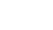 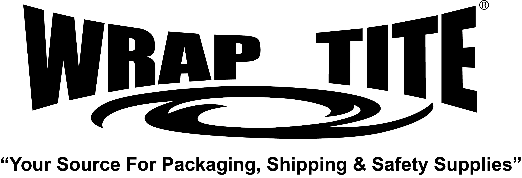 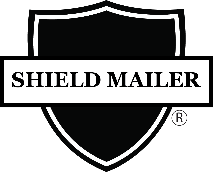 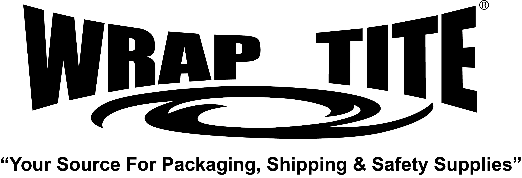 Stay Flat Carboard Mailer- KraftStay Flat Carboard Mailer- KraftStay Flat Carboard Mailer- KraftProduct Data Sheet- Effective 09/2018Product Data Sheet- Effective 09/2018Product Data Sheet- Effective 09/2018Product Description:Product Description:Product Description:A premium quality, strong, durable and stiff Kraft (brown) stay flat carboard mailer that resists bending or warping of contents during shipment.A premium quality, strong, durable and stiff Kraft (brown) stay flat carboard mailer that resists bending or warping of contents during shipment.A premium quality, strong, durable and stiff Kraft (brown) stay flat carboard mailer that resists bending or warping of contents during shipment.Nominal ValuesNominal ValuesNominal ValuesThickness:28 pts.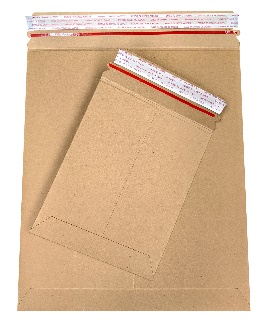 Mailer Color:Kraft (Brown)Tape Color:White with red printSealing:Permanent Adhesive with Tear TabClosing Flap Size:2”Item #Item DescriptionOutside DimensionsSFM66KTStay Flat Mailer, 6" X 6" Kraft, 200 pcs/case (9)6” x 6”SFM68KTStay Flat Mailer, 6" X 8" Kraft, 100 pcs/case (1)6” x 8”SFM79KTStay Flat Mailer, 7" X 9" Kraft, 100 pcs/case (10)7” x 9”SFM9115KTStay Flat Mailer, 9" X 11.5" Kraft, 100 pcs/case (2)9” x 11”SFM9751225KTStay Flat Mailer, 9.75" X 12.25" Kraft, 100 pcs/case (5)9.75” x 12.25”SFM11135KTStay Flat Mailer, 11" X 13.5" Kraft, 100 pcs/case (3)11” x 13.5”SFM127515KTStay Flat Mailer, 12.75" X 15" Kraft, 100 pcs/case (4)12.75” x 15”SFM1318KTStay Flat Mailer, 13" X 18" Kraft, 100 pcs/case (6)13” x 18”Use: Shipping photographs, letters, CD’s, DVD’s, and various types of documents via UPS, USPS, FedEx, DHL and other carriers Use: Shipping photographs, letters, CD’s, DVD’s, and various types of documents via UPS, USPS, FedEx, DHL and other carriers Use: Shipping photographs, letters, CD’s, DVD’s, and various types of documents via UPS, USPS, FedEx, DHL and other carriers We believe the statements and information contained herein are accurate but are to be used only as general guidelines and are not warrants or guarantees because of the variety of possible uses. THERE IS NO WARRANTY OF FITNESS FOR A PARTICULAR PURPOSE. THE BUYER MUST TEST THE SUITABILITY FOR EACH INTENDED APPLICATION BEFORE USING. WRAPTITE WILL NOT BE LIABLE FOR DAMAGES IN EXCESS OF THE PURCHASE PRICE OF ITS PRODUCTS OR FOR INCIDENTAL OR CONSEQUENTIAL DAMAGES.We believe the statements and information contained herein are accurate but are to be used only as general guidelines and are not warrants or guarantees because of the variety of possible uses. THERE IS NO WARRANTY OF FITNESS FOR A PARTICULAR PURPOSE. THE BUYER MUST TEST THE SUITABILITY FOR EACH INTENDED APPLICATION BEFORE USING. WRAPTITE WILL NOT BE LIABLE FOR DAMAGES IN EXCESS OF THE PURCHASE PRICE OF ITS PRODUCTS OR FOR INCIDENTAL OR CONSEQUENTIAL DAMAGES.We believe the statements and information contained herein are accurate but are to be used only as general guidelines and are not warrants or guarantees because of the variety of possible uses. THERE IS NO WARRANTY OF FITNESS FOR A PARTICULAR PURPOSE. THE BUYER MUST TEST THE SUITABILITY FOR EACH INTENDED APPLICATION BEFORE USING. WRAPTITE WILL NOT BE LIABLE FOR DAMAGES IN EXCESS OF THE PURCHASE PRICE OF ITS PRODUCTS OR FOR INCIDENTAL OR CONSEQUENTIAL DAMAGES.Wrap Tite, Inc.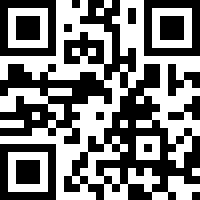 	6200 Cochran Rd.	Solon, Ohio 44139Toll Free: 888-WRAP TITE (972-7848)Fax: 440-349-5432www.wraptite.com - info@wraptite.comWrap Tite, Inc.	6200 Cochran Rd.	Solon, Ohio 44139Toll Free: 888-WRAP TITE (972-7848)Fax: 440-349-5432www.wraptite.com - info@wraptite.comWrap Tite, Inc.	6200 Cochran Rd.	Solon, Ohio 44139Toll Free: 888-WRAP TITE (972-7848)Fax: 440-349-5432www.wraptite.com - info@wraptite.com